      28 марта 2015 года в деревне Воробьево прошли соревнования  Братского района по рыбной ловле , посвященные 70-летию Победы в ВОВ. Приняли участие 8 команд. Покоснинская команда заняла почетное второе место в общекомандном соревновании. Состав нашей команды: Галаганов Николай, Галаганова Елена, Галаганов Саша, Нешатаев Леонид. По скоростному бурению льда Галаганов Н. занял первое место, в номинации «первая пойманная рыбка»  победил Нешатаев Л. Наша команда награждена кубком, грамотами, медалями и денежным призом. Так держать, молодцы!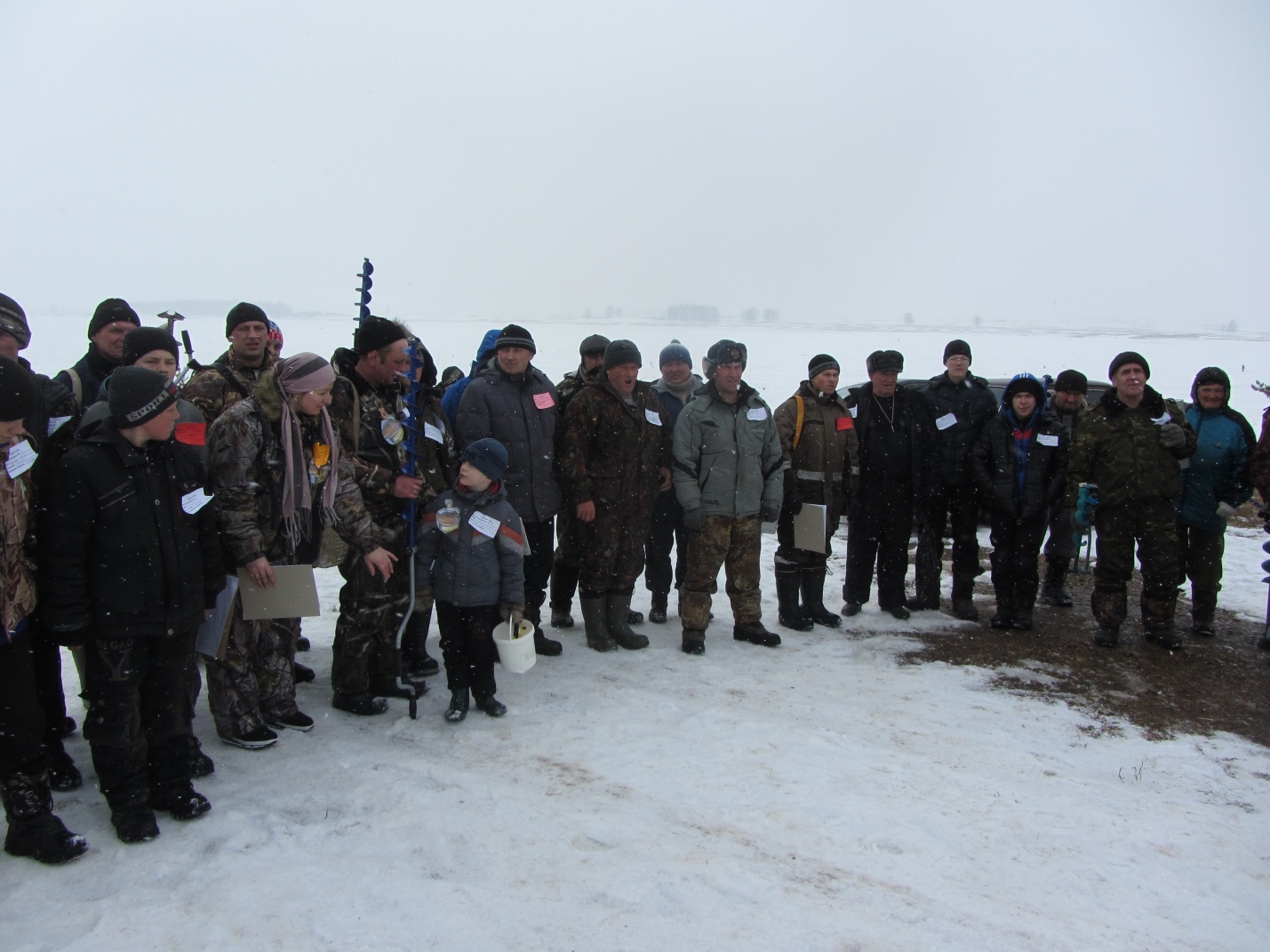 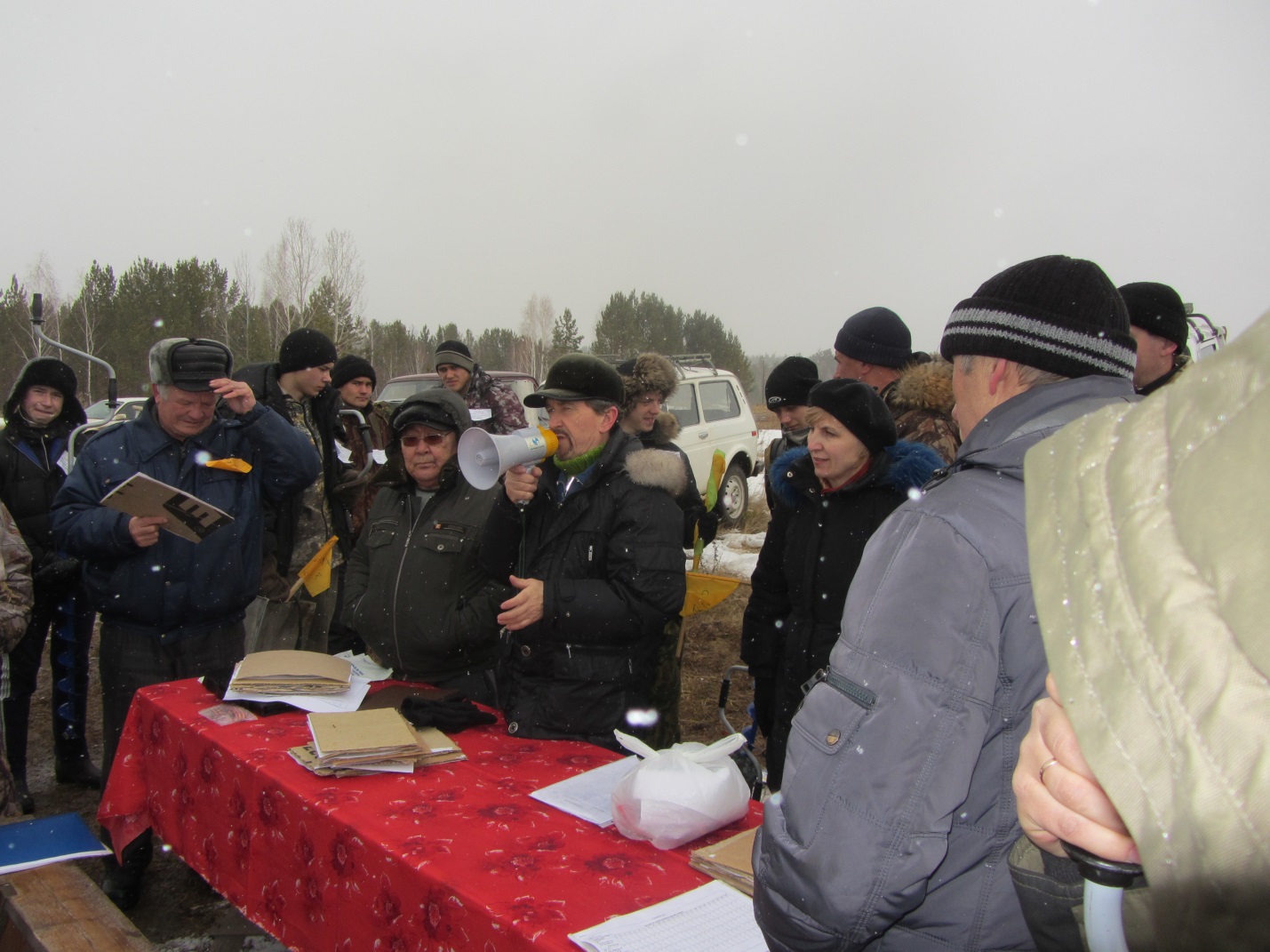 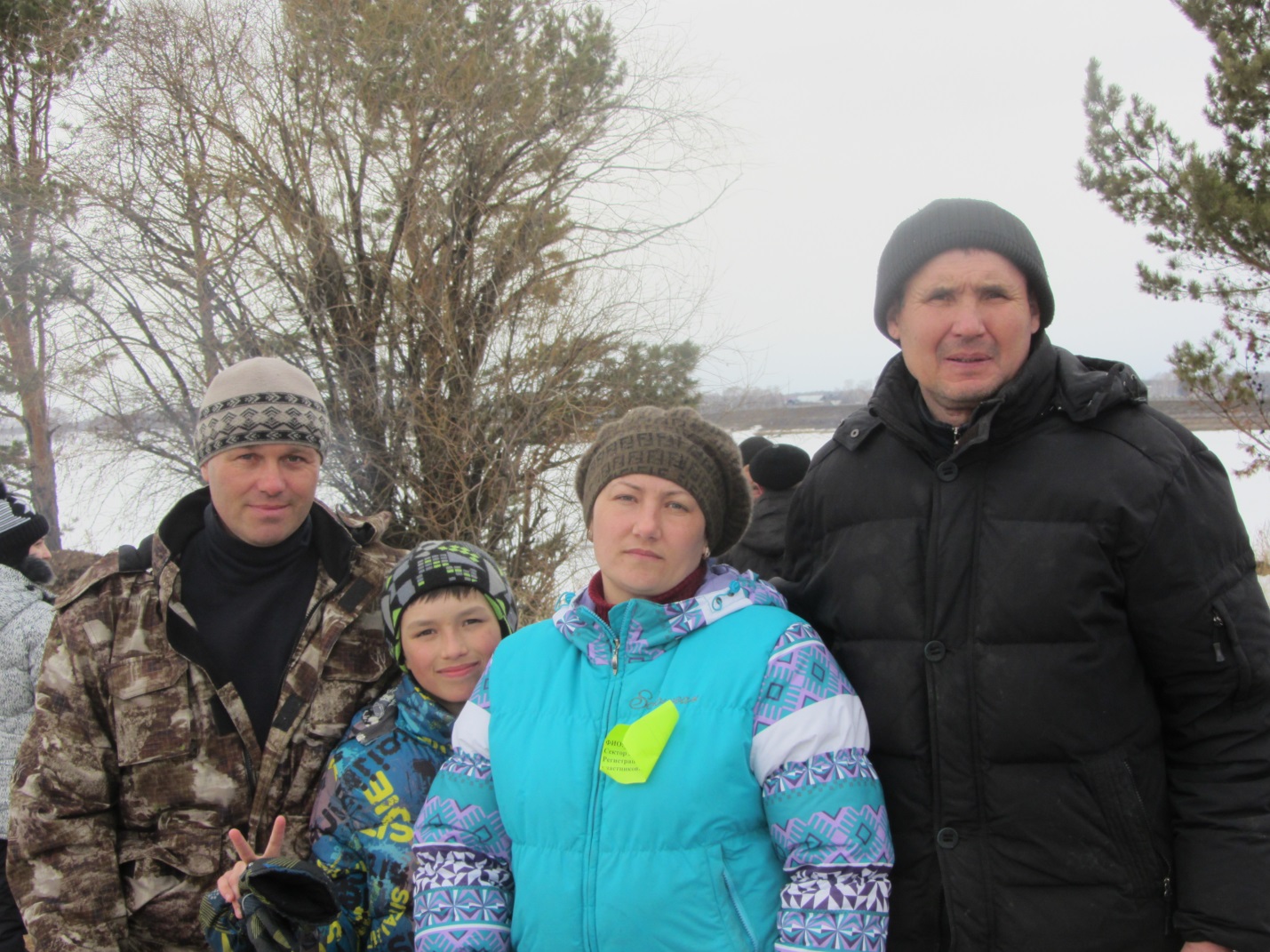 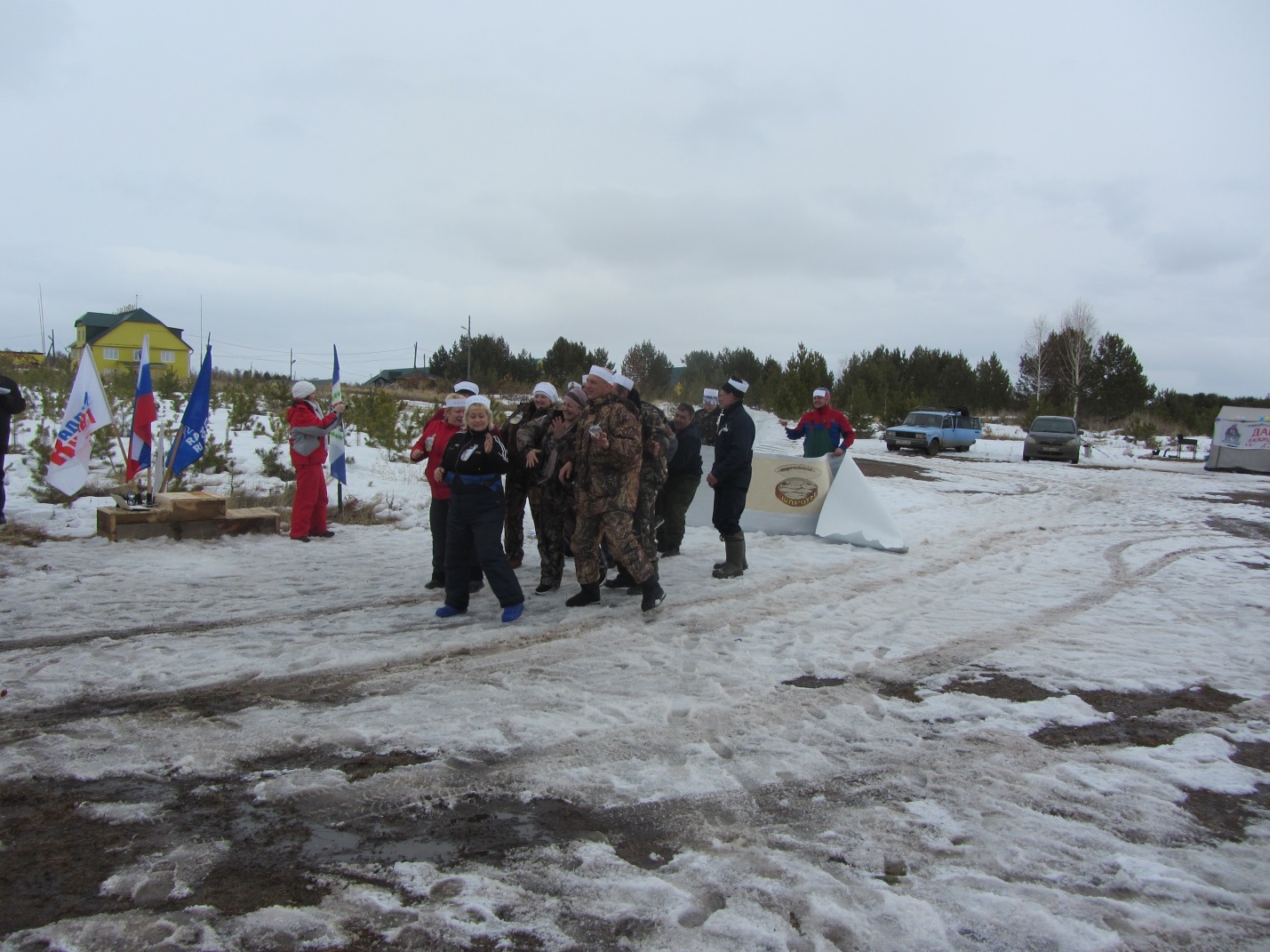 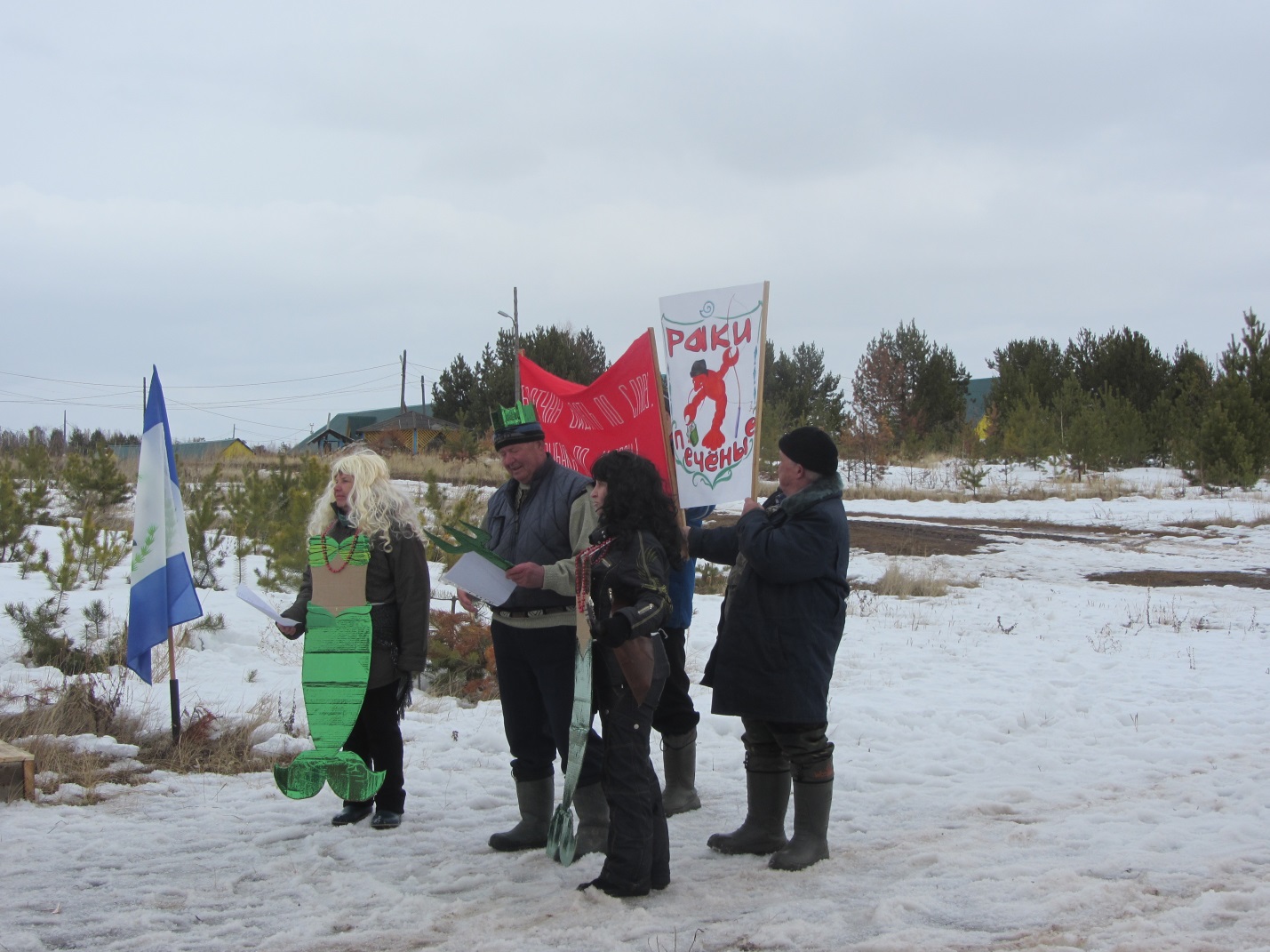 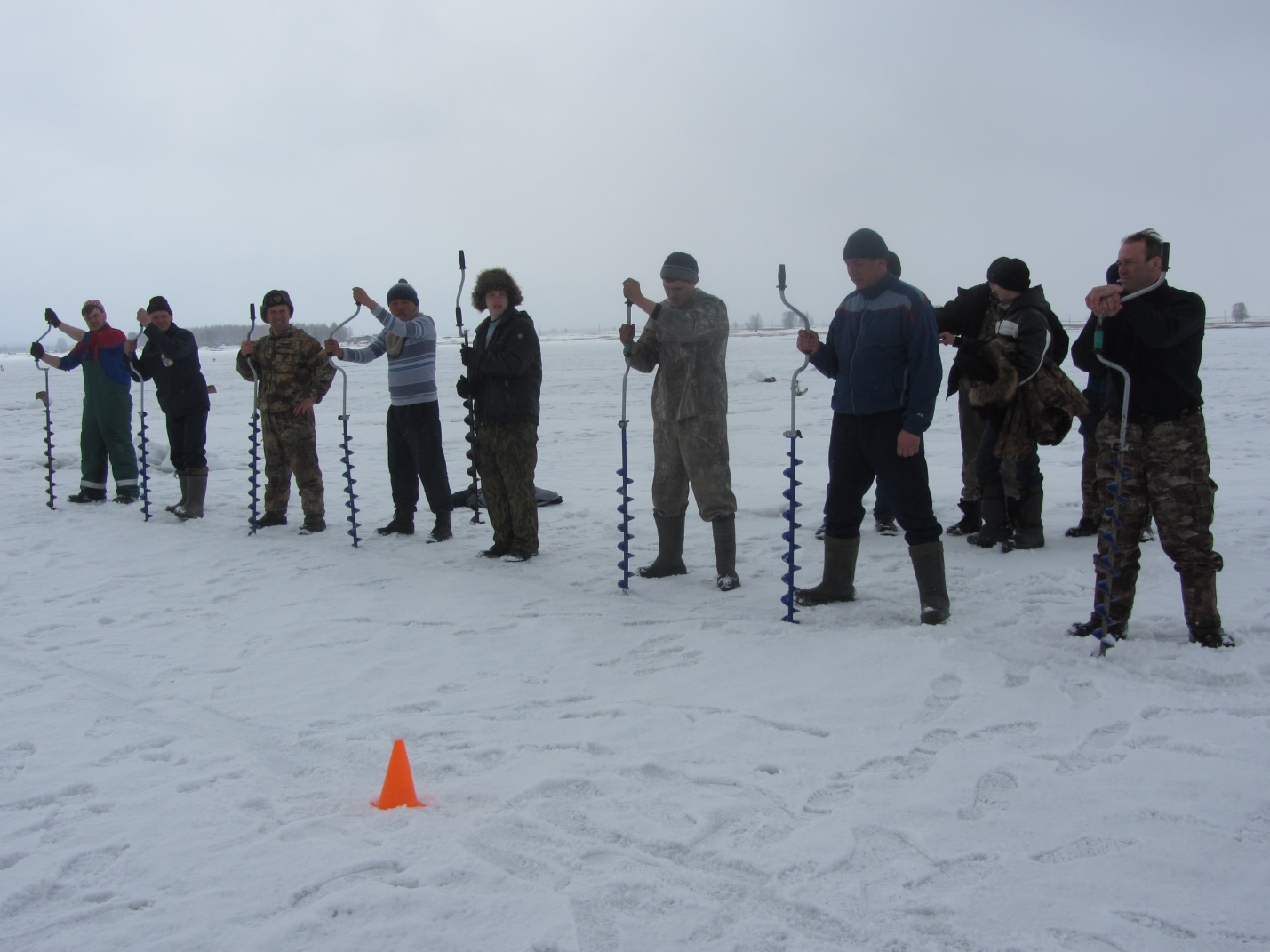 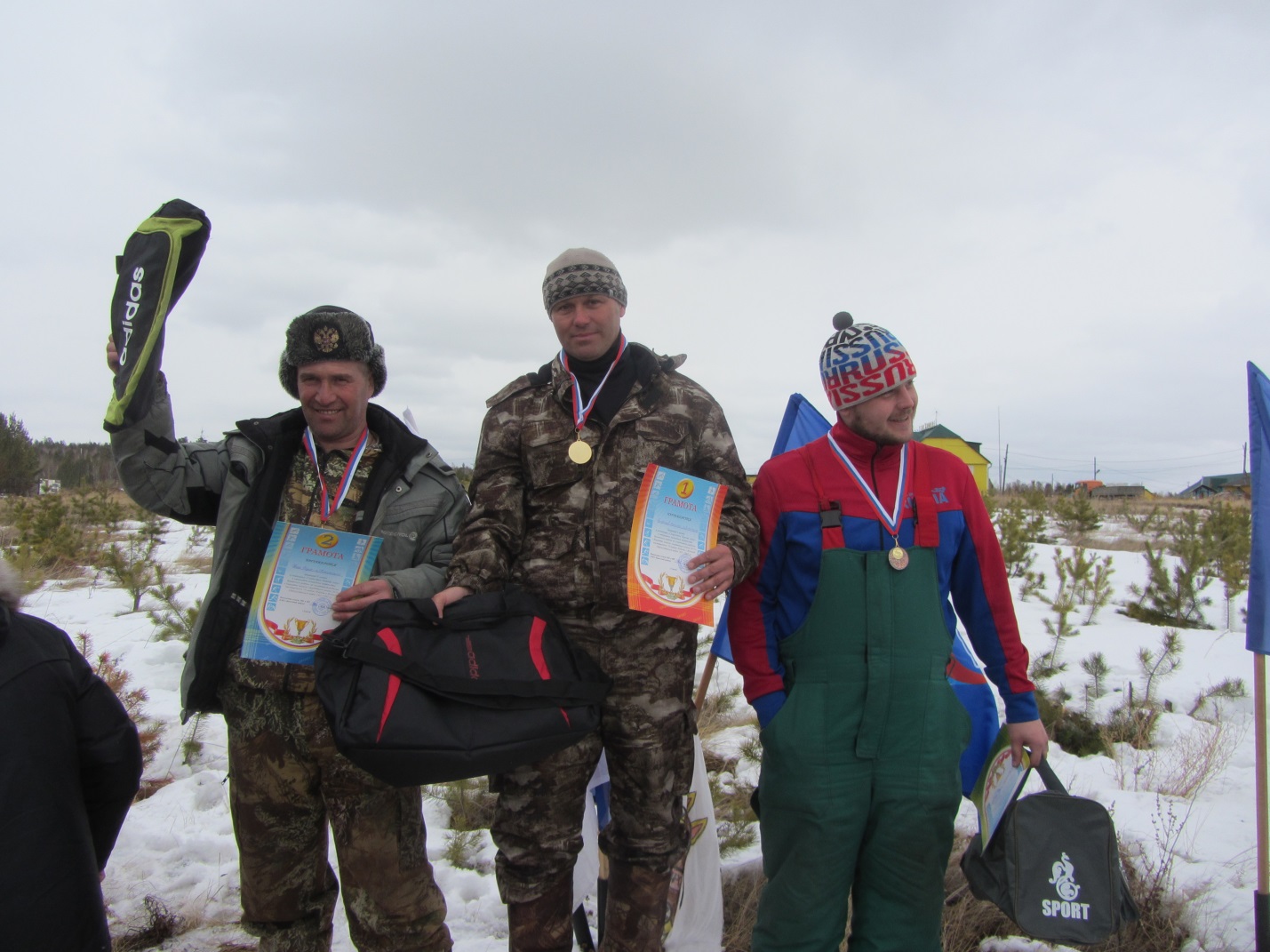 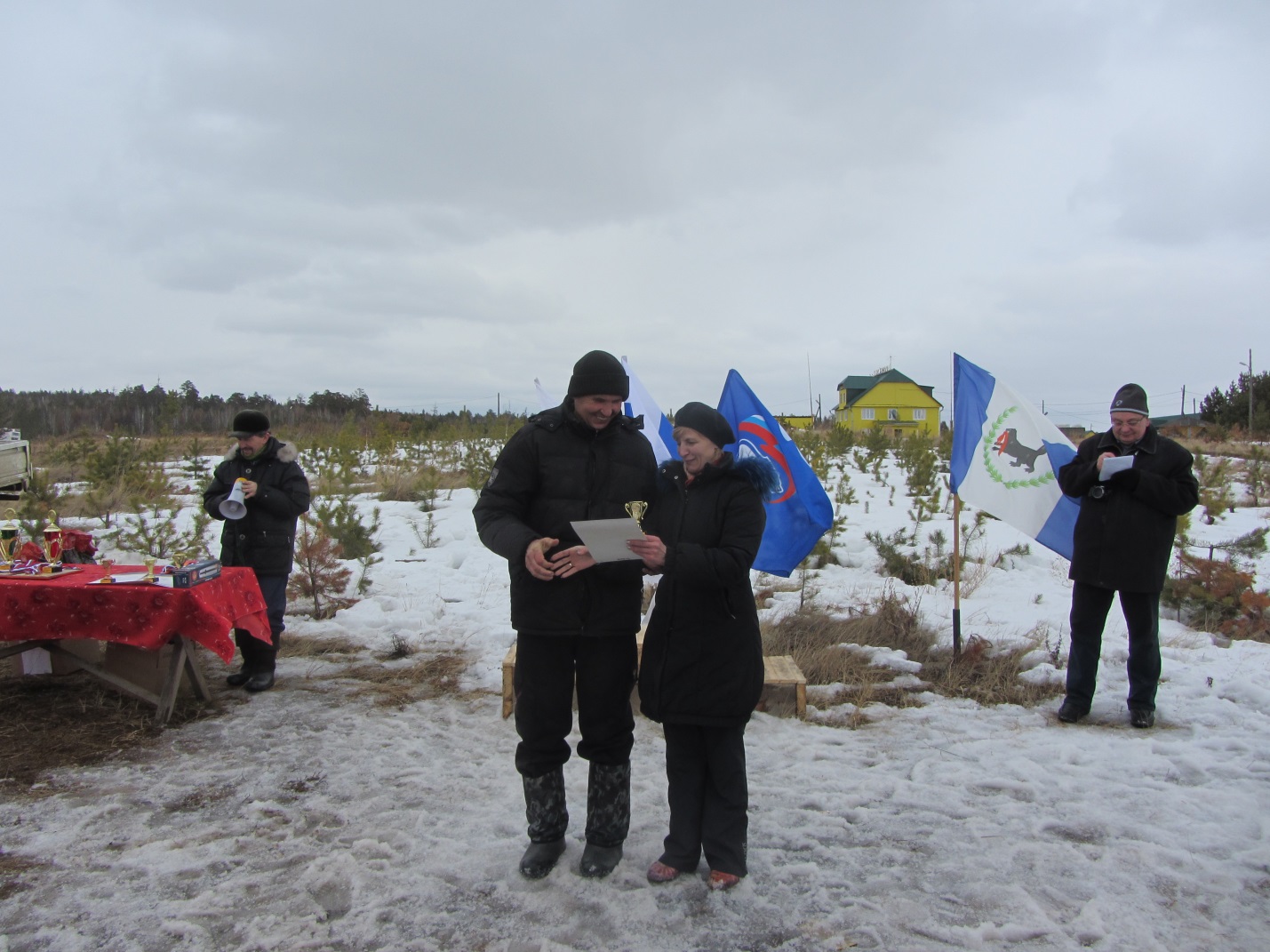 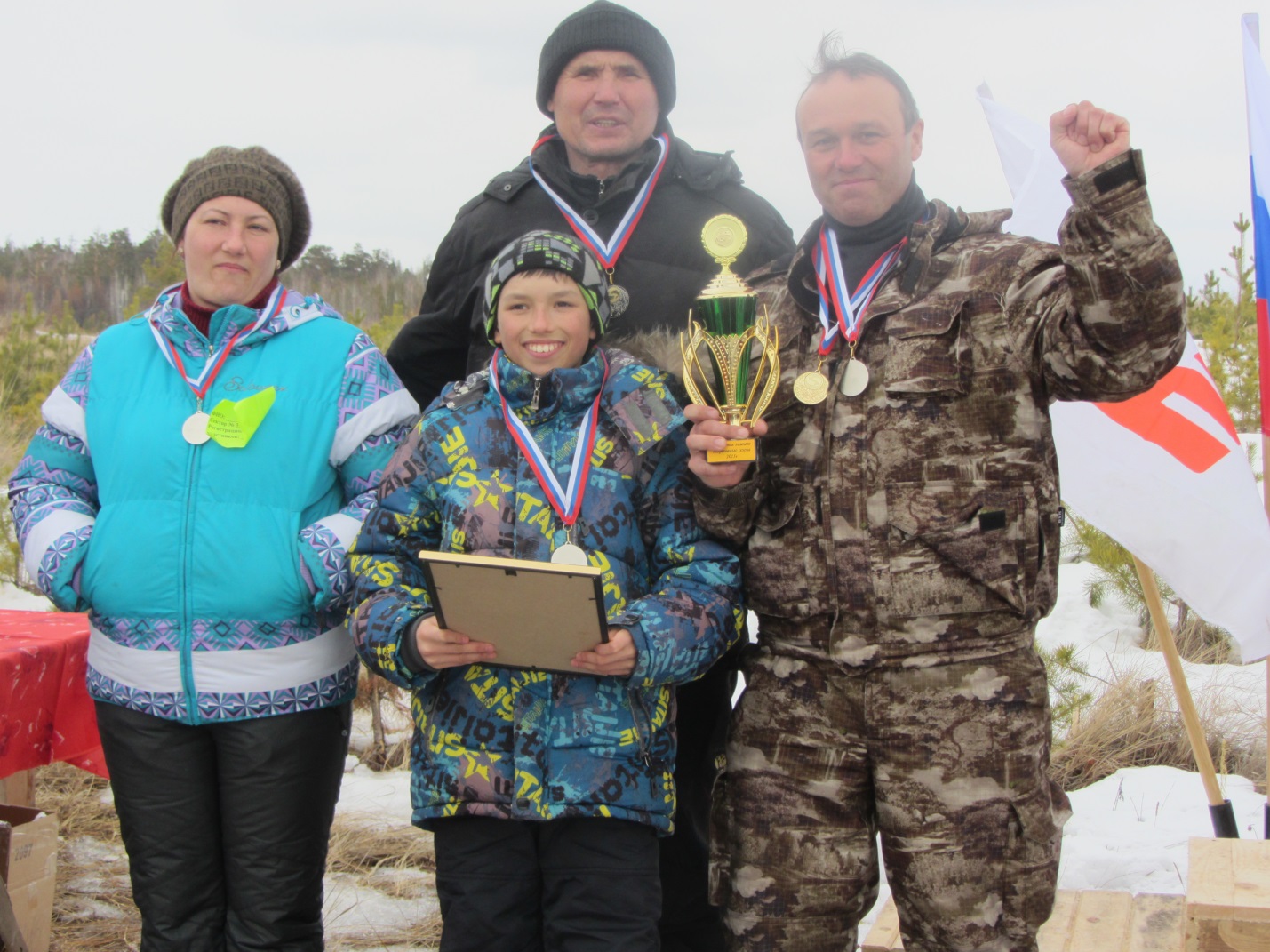 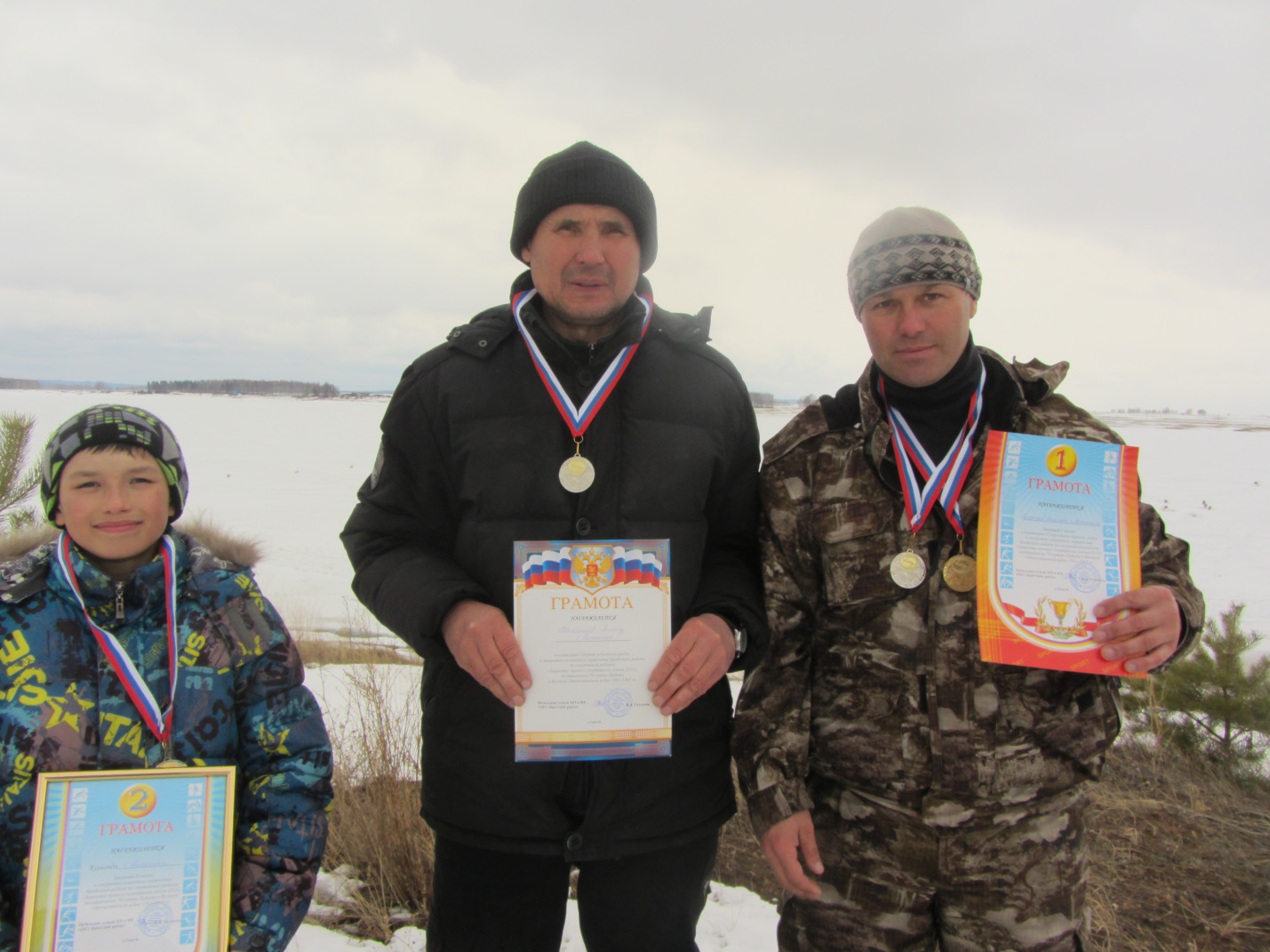 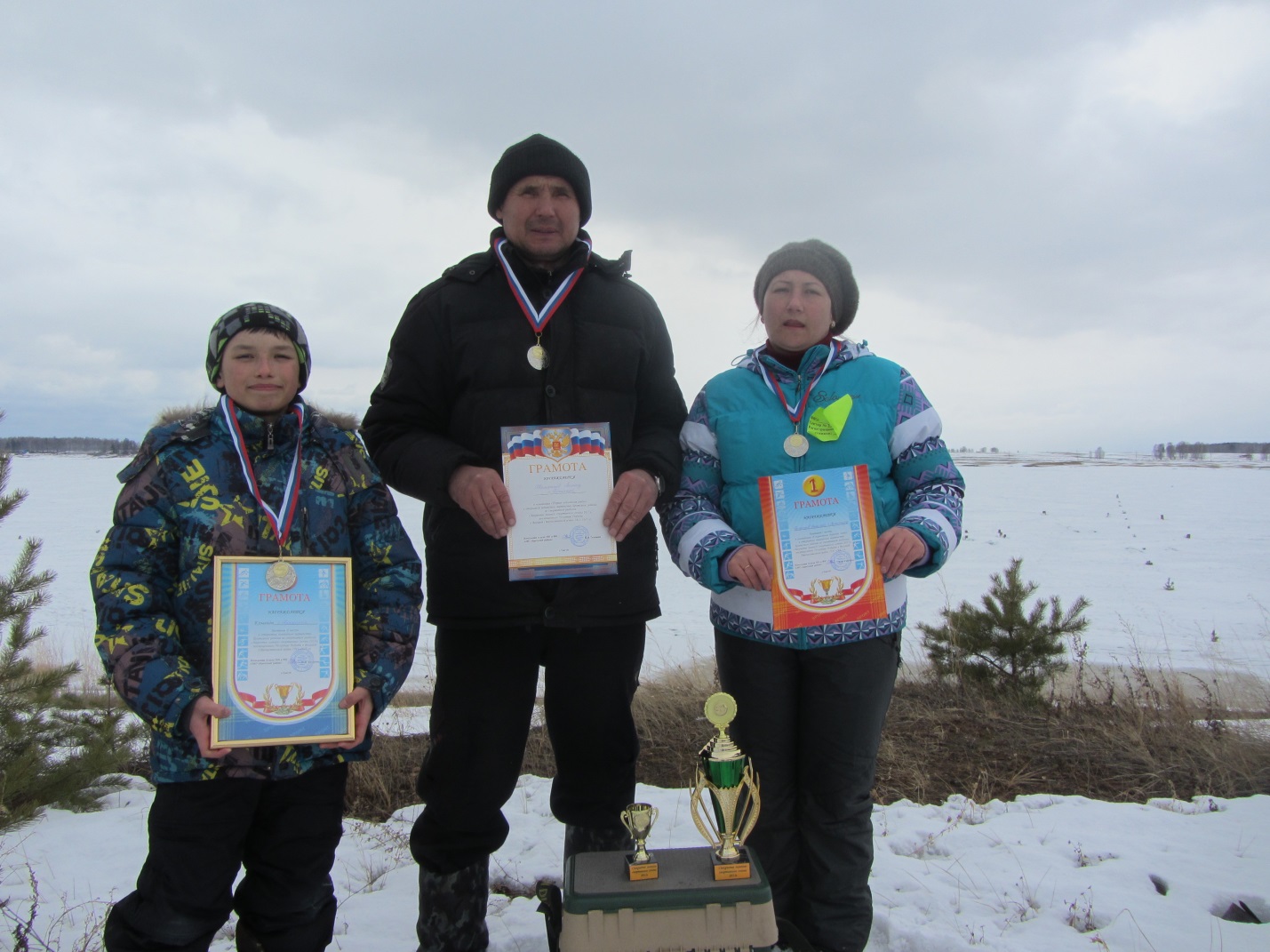 